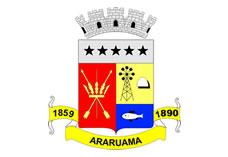 ESTADO DO RIO DE JANEIROPrefeitura Municipal de AraruamaSecretaria Municipal de SAÚDEFUNDO MUNICIPAL DE SAÚDEERRATA DO EXTRATO DO TERMO DE ADITAMENTO Nº 02/2019 AO CONTRATO ADMINISTRATIVO Nº 046/SESAU/2017Errata da publicação do extrato publicado na Edição nº 686, de 17 de julho de 2019 do jornal Logus Notícias, p. 4 – ONDE SE LÊ: “(...) com início em 15 de junho de 2019 e a terminar em 15 de junho de 2010 (...)” – LEIA-SE: “(...) com início em 15 de junho de 2019 e a terminar em 15 de junho de 2020 (...)”.